ΔΗΜΟΣ ΑΓΙΑΣ ΒΑΡΒΑΡΑΣ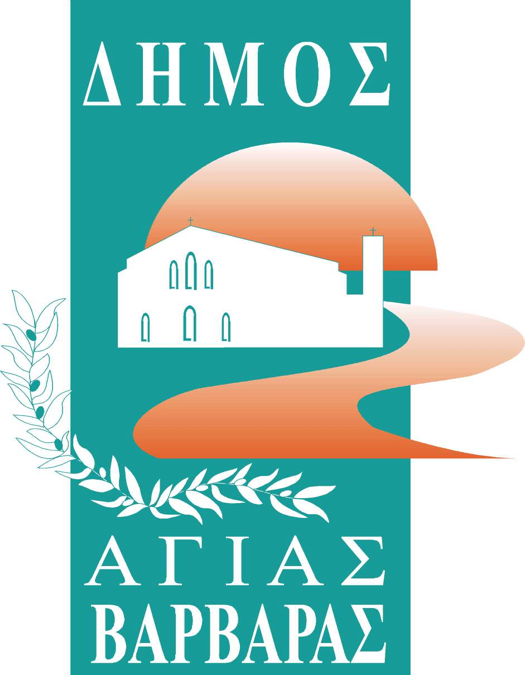      Γραφείο Τύπoυ                                                                           ΔΕΛΤΙΟ ΤΥΠΟΥ                                           29/12/2023 ΣΤΙΒΟΣ ΑΠΟ ΤΟ ΔΗΜΟ ΑΓΙΑΣ ΒΑΡΒΑΡΑΣ ΣΤΑ ΡΙΜΙΝΙΤΙΚΑΤμήματα στίβου ξεκινούν από την Τετάρτη 3 Ιανουαρίου στο Δημοτικό Γήπεδο Αγίας Βαρβάρας “Ριμινίτικα”, για ηλικίες 5-12 ετών. Ώρες: 18:30-20:30.Πληροφορίες και εγγραφές στο τηλ: 210 5442377 (υπεύθυνη: Πετεινάτου Καλλιόπη).Μια πάγια ανάγκη των παιδιών της πόλης μας ικανοποιείται, με την επικείμενη διαμόρφωση υποδομών Στίβου στα Ριμινίτικα, ενώ θα ακολουθήσουν  προγράμματα και για μεγαλύτερες ηλικίες.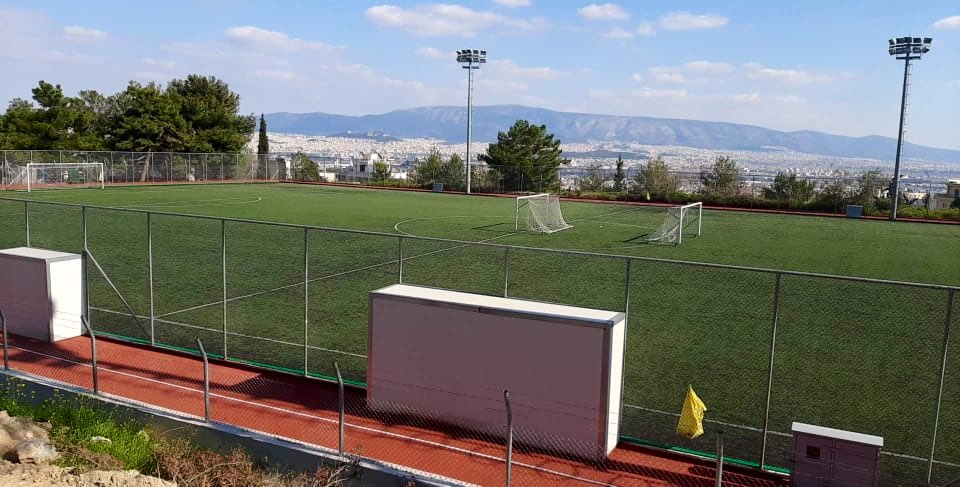 